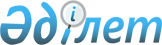 Решение о финансовом обеспечении деятельности Координационного совета генеральных прокуроров государств-участников Содружества Независимых Государств на 2003 годРешение Совета глав правительств Содружества Независимых Государств от 18 сентября 2003 года




вступает в силу с момента его подписания, а для государств, законодательство которых требует выполнения внутригосударственных процедур, необходимых для его вступления в силу, - со дня сдачи на хранение депозитарию соответствующих документов


 



подписали: Азербайджанская Республика, Республика Армения, Грузия, Республика Казахстан, Кыргызская Республика, Республика Молдова, Российская Федерация, Республика Таджикистан





сдали ратификационные грамоты:





Кыргызская Республика    - депонирована 5 мая 2005 года.





сдали уведомления:





Республика Казахстан     - депонировано 15 января 2004 года;






Российская Федерация     - депонировано 16 ноября 2007 года.





Решение вступило в силу с момента его подписания





вступило в силу для государств:





Республика Казахстан     - 18 сентября 2003 года;






Российская Федерация     - 18 сентября 2003 года;






Кыргызская Республика    - 5 мая 2005 года.





Примечание:





Уведомления о выполнении внутригосударственных процедур или об отсутствии необходимости их выполнения от Азербайджанской Республики, Республики Армения, Грузии, Республики Молдова, Республики Таджикистан депозитарию не поступали.






      Совет глав правительств Содружества Независимых Государств

      

решил:





      1. Утвердить смету расходов на обеспечение деятельности Координационного совета генеральных прокуроров государств-участников СНГ (КСГП СНГ) на 2003 год в сумме 1417,6 тыс. рублей Российской Федерации (приложение 1) и долевые взносы государств на эти цели (приложение 2).






      2. Установить, что в случае неутверждения сметы расходов на обеспечение деятельности КСГП СНГ на очередной финансовый год до конца текущего года его финансирование осуществляется государствами-участниками, подписавшими Решение Совета глав государств СНГ от 25 января 2000 года о Координационном совете генеральных прокуроров государств - участников СНГ, до утверждения указанной сметы расходов ежемесячно в размере 1/12 фактического исполнения сметы расходов КСГП СНГ предыдущего финансового года, за исключением расходов, финансирование которых осуществляется за счет дополнительных целевых взносов государств-участников Содружества.






      3. Настоящее Решение вступает в силу с момента его подписания, а для государств, законодательство которых требует выполнения внутригосударственных процедур, необходимых для его вступления в силу, - со дня сдачи на хранение депозитарию соответствующих документов.






      4. Проинформировать о настоящем Решении Совет глав государств СНГ.

      Совершено в городе Ялте 18 сентября 2003 года в одном подлинном экземпляре на русском языке. Подлинный экземпляр хранится в Исполнительном комитете Содружества Независимых Государств, который направит каждому государству, подписавшему настоящее Решение, его заверенную копию.


За Правительство                              За Правительство 




Азербайджанской Республики                    Республики Молдова



За Правительство                              За Правительство 




Республики Армения                            Российской Федерации



За Правительство                              За Правительство 




Республики Беларусь                           Республики Таджикистан



За Правительство Грузии                       За Правительство 




                                              Туркменистана



За Правительство                              За Правительство 




Республики Казахстан                          Республики Узбекистан



За Правительство                              За Правительство Украины




Кыргызской Республики


Приложение 1

Утверждена             



Решением Совета глав правительств



Содружества Независимых Государств о



финансовом обеспечении деятельности



Координационного совета генеральных



прокуроров государств-участников 



Содружества Независимых Государств



на 2003 год            



от 18 сентября 2003 года     





СМЕТА РАСХОДОВ






на обеспечение деятельности Координационного совета






генеральных прокуроров государств-участников СНГ на 2003 год



Приложение 2

Утверждено           



Решением Совета глав правительств



Содружества Независимых Государств о



финансовом обеспечении деятельности



Координационного совета генеральных



прокуроров государств-участников



Содружества Независимых Государств



на 2003 год          



от 18 сентября 2003 года   





РАСПРЕДЕЛЕНИЕ






долевых взносов государств-участников Содружества






Независимых Государств на обеспечение деятельности






Координационного совета генеральных прокуроров государств-






участников Содружества Независимых Государств в 2003 году



      Примечание: Долевые взносы перечисляются государствами-участниками, подписавшими Решение Совета глав государств СНГ о Координационном совете генеральных прокуроров государств-участников Содружества Независимых Государств от 25 января 2000 года, на расчетный счет его Секретариата.





ПОЯСНИТЕЛЬНАЯ ЗАПИСКА






к проекту сметы доходов и расходов Координационного совета






генеральных прокуроров государств-участников






Содружества Независимых Государств на 2003 год



      Представленная смета составлена с учетом рекомендаций Исполнительного комитета СНГ и правительств государств-участников Содружества и одобрена на заседании Координационного совета генеральных прокуроров государств-участников Содружества Независимых Государств (далее - КСГП СНГ) 22 мая 2003 г.



      Правительства Республики Армения и Республики Таджикистан, Министерство финансов Российской Федерации сообщили об отсутствии замечаний к смете расходов на 2003 год.



      Министерство финансов Республики Молдова сообщило, что в связи с тем, что материалы относительно расходов на обеспечение деятельности КСГП СНГ на 2003 год представлены с опозданием, в государственном бюджете Молдовы на 2003 год финансовые средства на эти цели предусмотрены не были. Исходя из вышеизложенного Министерство финансов Республики Молдова изучит возможность выделения соответствующих ассигнований при уточнении государственного бюджета на 2003 год.



      Во избежание подобных ситуаций в дальнейшем Министерство финансов Республики Молдова предлагает изучение и утверждение сметы расходов на обеспечение деятельности КСГП СНГ осуществлять параллельно с изучением и утверждением государствами-участниками СНГ единого бюджета органов СНГ.



      Министерство иностранных дел Республики Беларусь сообщило, что финансовое обеспечение деятельности КСГП СНГ должно осуществляться в пределах численности органов СНГ, утвержденной 
 Решением 
 Совета глав государств СНГ от 2 апреля 1999 г. о совершенствовании и реформировании структуры органов СНГ, т.е. за счет средств единого бюджета органов Содружества, поскольку аппарат Секретариата формируется в пределах общей численности органов СНГ. В этой связи Республикой Беларусь не подписано Решение Совета глав правительств СНГ от 30 мая 2002 г.



      Долевое участие государств-участников Содружества в финансировании КСГП СНГ, по мнению белорусской стороны, должно производиться в соответствии с Решением Совета глав правительств СНГ от 9 сентября 1994 г. о порядке распределения средств на содержание органов СНГ.



      Министерство иностранных дел Украины заявило о выходе Украины из Решения Совета глав государств СНГ от 25 января 2000 г. о Координационном совете генеральных прокуроров государств-участников Содружества Независимых Государств.



      Замечания к проекту сметы от других государств-участников СНГ не поступали.



      Секретариат КСГП СНГ поставлен на налоговый учет в 38-й Межрайонной инспекции Министерства по налогам и сборам Российской Федерации по г. Москве. Организация включена в состав Единого государственного реестра предприятий и организаций с установлением соответствующей идентификации по общероссийским классификаторам. Секретариат также зарегистрирован в качестве страхователя в Московском региональном отделении Фонда социального страхования Российской Федерации N 6.



      В Межгосударственном банке Секретариат КСГП СНГ открыл расчетный счет типа "К" N 40814810700000000044.



      Решением Совета глав правительств СНГ от 30 мая 2002 г. утверждена смета расходов на содержание КСГП СНГ в размере 1144,68 тыс. рублей Российской Федерации в расчете на семь месяцев 2002 года. Увеличение численности аппарата Секретариата КСГП СНГ на 2003 год не планируется.



      К настоящему времени на расчетный счет Секретариата поступили денежные средства от Азербайджанской Республики, Грузии, Республики Казахстан, Кыргызской Республики, Российской Федерации и Республики Таджикистан. Не поступали денежные средства от Республики Армения и Республики Молдова.



      Смету расходов на 2003 год предлагается утвердить в размере 1417,60 тыс. рублей Российской Федерации, исходя из следующего:



      - с момента утверждения сметы на 2002 год увеличилась заработная плата сотрудников Исполнительного комитета СНГ, к которым приравнены работники Секретариата КСГП СНГ, что повлекло за собой увеличение фонда оплаты труда;



      - денежные средства испрашиваются на год в целом.



      Указанные и другие обстоятельства дают основание для постановки вопроса об увеличении сметы расходов на 2003 год по сравнению с 2002 годом.





РАСЧЕТ






расходов на обеспечение деятельности Координационного совета






генеральных прокуроров государств-участников СНГ на 2003 год






(фонд оплаты труда)



(в рублях)





РАСЧЕТ






расходов на обеспечение деятельности Координационного совета






генеральных прокуроров государств-участников СНГ на 2003 год






( фонд оплаты труда внештатных сотрудников)



(руб.)

      Кроме того, оплата по трудовым соглашениям за услуги программистов, связистов, электромонтеров и др. по мере необходимости - 10 000 рублей в год

      Всего фонд оплаты труда для внештатных сотрудников - 49 000 рублей.





РАСЧЕТ






потребности Секретариата КСГП в горюче-смазочных материалах






на 2003 год (код 110340)





расходы на бензин





расходы на масло моторное




Всего расходов




(код 110340):           48914,0


"Нормы расхода топлив и смазочных материалов на автомобильном транспорте" утв. 29 апреля 1997 г. Министерство транспорта Российской Федерации.

________________________

* Норма 13,5 литра на 100 км + 20 % "городские" = 16,2



** 16,2 + 1,4 (13,5 * 10 % "зимние") = 17,6





РАСЧЕТ






потребности сотрудников Секретариата Координационного






Совета генеральных прокуроров государств-участников






СНГ на 2003 год (код 110350)







РАСЧЕТ






командировочных расходов для сотрудников Секретариата






Координационного Совета генеральных прокуроров






государств-участников СНГ на 2003 год (код 110400)



Командировки в г. Москва - Минск - Москва



Курс 1$ = 34,0 руб.



      суточные 62$ х 34,0 x 8 x 2 = 33728,0 руб.




      суточные 100 руб. х 2 дн. х 8 = 1600 руб.




      проживание 70$ х 34,0 х 8 х 3 = 57120,0 руб.




      проезд 4000,0 x 8 = 32000,0 руб.



Всего расходов (код 110400): 33728,0 + 1600 + 57120,0 + 32000,0 = 124448,0 руб.






РАСЧЕТ






оплаты услуг связи (код 110600)*



Почтовые марки, конверты = 1000 руб.



Абонементная плата за телефоны -



                   

6 телеф. точек х 100 руб./месяц х 12 месяцев = 7200,0 руб.




Повременная плата: 

5 тыс. руб./мес. х 12 мес. = 60000,0 руб.




      в том числе:



повременная оплата за сверхустановленный бесплатный лимит -



                   

20 мин. в месяц х 6 аппаратов х 14 коп./мин. = 1680 руб./месяц




международные переговоры со странами СНГ в среднем 12,5 руб. 1 мин. разговора



                   

12,5 руб./мин. х 10 мин. х 9 стран х 2 раза в месяц = 2250 руб.




международные переговоры с Минском



                   

10,7 руб./мин. х 100 мин./месяц = 1070 руб.




Всего расходов (код 110600): 1000,0 + 7200,0 + 18000,0 + 27000,0 + 12840,0 = 66040,0 руб.


________________________

* Договоры с организациями по оказанию услуг связи не заключены в связи с тем, что организация еще не зарегистрирована.



Отдельные позиции рассчитаны исходя из фактических данных по Генеральной прокуратуре Российской Федерации (счет-фактура по оплате услуг связи прилагается).



Для справки: 1 минута разговора со странами СНГ:



Казахстан - 12 руб.



Киргизия - 12 руб.



Армения - 16 руб.



Азербайджан - 16 руб.



Беларусь - 10,7 руб.





РАСЧЕТ






потребности в средствах на транспортные услуги






на 2003 год (код 110500)




Приобретение запасных частей и деталей, шиномонтаж, приобретение шин и дисков, жидкости для омывания стекол и др. хозяйственных мелочей для обслуживания автомашины. Ориентировочно - 15,0 тысяч рублей



Всего по коду 110500 - 24700 рублей






РАСЧЕТ






коммунальных расходов для размещения Секретариата КСГП






на 2003 год (код 110700)



Аренда помещений (код 110750)



            

80 кв метров х 384 руб./кв м = 



30720,0 руб.



Коммунальные расходы:



      оплата отопления (код 110721)



            

80 кв м х 15,2 руб. х 12 месяцев х 1,3 = 



18 969,6 руб.



      оплата электроэнергии (код 110730)



            

80 кв м х 8,1 руб. х 12 месяцев х 1,3 = 



10 108,8 руб.



      оплата водоснабжения (код 110740)



            

80 кв м х 3,7 руб. х 12 месяцев х 1,3 = 



4 617,6 руб.




Всего расходов (код 110700): 30720,0 + 18 969,6 + 10108,8 + 4 617,6 = 64 416 руб.


* расчет произведен с учетом индексации цен в 1.3 раза в 2003 г.

      За основу расчета взяты фактические данные по арендуемому Генеральной прокуратурой Российской Федерации помещению по Ленинградскому проспекту, где может быть размещен Секретариат КСГП



(Договор N 97-53-к на эксплуатационные, коммунальные и административно-хозяйственные услуги и счет N 228)



- электроэнергия              - 22985,3 руб./2828,1 кв м = 8,1 руб./кв м



- теплоэнергия                - 42950,0 руб./2828,1 кв м = 15,2 руб./кв м



- водоснабжение, канализация  - 10452,7 руб./2828,1 кв м = 3,7 руб./кв м





РАСЧЕТ






потребности в средствах по коду 111040






"Прочие текущие расходы" для Секретариата






КСГП на 2003 год



      1. Оплата автостоянки для а/машины "Волга" в таксомоторном парке N 7, (где арендует машиноместа Генпрокуратура России)



      

1,5 тыс. руб. в месяц х 1 а/машина х 12 мес. = 



18 тыс. руб.



 в год.




      2. Мытье автомашины на автомойке - 5 раз в месяц



      

200 руб. х 5 х 12 мес. = 



12,0 тыс. руб.





      3. Прочие расходы - 

6,0 тыс. руб.




      в том числе:



      - приобретение справочной и периодической литературы - 

3,0 тыс. руб.




      - приобретение справочно-информационных баз данных на магнитных носителях - 

3,0 тыс. руб.


Итого по 111040 - 

36,0 тыс. руб.


					© 2012. РГП на ПХВ «Институт законодательства и правовой информации Республики Казахстан» Министерства юстиции Республики Казахстан
				
Код по



КПС

Предметная статья

Сумма



расходов



(тыс.



рублей)


100000



ТЕКУЩИЕ РАСХОДЫ



1417,6



110100



Оплата труда



758,3


110110

оплата труда гражданских служащих

709,3

110140

оплата труда внештатных сотрудников

49,0


110200



Начисления на оплату труда



271,5



110300



Приобретение предметов снабжения и




расходных материалов



72,3


в том числе:

110340

оплата горюче-смазочных материалов

48,9

110350

прочие расходные материалы и предметы снабжения

22,4


110400



Командировки и служебные разъезды



124,4



110500



Оплата транспортных услуг



24,7



110600



Оплата услуг связи



66,0



110700



Оплата коммунальных услуг



64,4


в том числе:

110721

оплата отопления и технологических нужд

19,0

110730

оплата потребления электрической энергии

10,1

110740

оплата водоснабжения помещений


4,6


110750

оплата аренды помещений, земли и другого



имущества

30,7


111000



Прочие текущие расходы на закупки товаров




и оплату услуг



36,0


111040

Прочие текущие расходы

36,0


200000



Капитальные расходы


240120

Приобретение непроизводственного оборудования



и предметов длительного пользования для



государственных учреждений


Итого расходов



1417,6


Государство-участник



СНГ

Долевое участие государств в



финансировании деятельности КСГП

Долевое участие государств в



финансировании деятельности КСГП

Государство-участник



СНГ

тыс. рублей



Российской Федерации

Процентное



соотношение

Азербайджанская



Республика

101,26

7,14

Республика Армения

101,26

7,14

Грузия

101,26

7,14

Республика Казахстан

101,26

7,14

Кыргызская Республика

101,26

7,14

Республика Молдова

101,26

7,14

Российская Федерация

708,80

50,00

Республика Таджикистан

101,26

7,14


ИТОГО


1417,60

100,0

N



п/



п

Наиме-



нование



долж-



ностей

Кол



-во

Долж-



ност-



ной



оклад



в



месяц

Фонд по



долж-



ност.



окладу



в год

Надбавка за



особые



условия



службы

Надбавка за



особые



условия



службы

Надбавка за



выслугу лет



30 %

Надбавка за



выслугу лет



30 %

Премия



по ре-



зуль-



татам



работы



(3



оклада



в год)

Мате-



риаль-



ная



помощь



(2



оклада



в год)

Надбав-



ка за



квали-



фикацию

Годовой



фонд



оплаты



труда

N



п/



п

Наиме-



нование



долж-



ностей

Кол



-во

Долж-



ност-



ной



оклад



в



месяц

Фонд по



долж-



ност.



окладу



в год

(%)

сумма в



рублях

(%)

сумма в



рублях

Премия



по ре-



зуль-



татам



работы



(3



оклада



в год)

Мате-



риаль-



ная



помощь



(2



оклада



в год)

Надбав-



ка за



квали-



фикацию

Годовой



фонд



оплаты



труда

1.

Началь-



ник



управ-



ления

1

4140

49680

175

86940

30

14904

12420

8280

16200

188424

2.

Совет-



ник

1

3240

38880

135

52488

30

11664

9720

6480

11880

131112

3.

Консу-



льтант

1

3060

36720

105

38556

30

11016

9180

6120

10800

112392

4.

Специ-



алист-



эксперт

2

5760

69120

105

72576

30

20736

17280

11520

19440

210672

5.

Рефе-



рент



(веду-



щий



специ-



алист)

1

1980

23760

75

17820

30

7128

5940

3960

8100

66708


Итого:



6



18180



218160



268380



65448



54540



36360



66420



709308


Наимено-



вание



должности

Количество



должностей

Должностной



оклад в месяц

По долж-



ностному



окладу в



год

Надбавки,



премии,



материальная



помощь



(7,5 оклада)

Всего на год

Водитель

1

1100

13200

8250

21450

Уборщик

1

450

5400

3375

8775

Курьер

1

450

5400

3375

8775

Всего

3

2000

24000

15000

39000

Марка автомобиля

Коли-



чество

Пробег 1



а/м за 12



месяцев



тыс/км

Норма



расхода



горючего на



100 км.

Общее



коли-



чество



горючего



(литр)

Ст-ть



горючего



(руб.)

Сумма



(руб.)

ГАЗ-3102            1        25,2      17 литров     4230     10,0     

41300


в том числе:

лето (7 месяцев)             14,7     16.2 литра*    2382     10,0     

23820


зима (5 месяцев)             10,5     17,6 литра**   1848     10,0     

18480


ГАЗ-3102            1        25,2      17 литров     4230     10,0     

41300


в том числе:

лето (7 месяцев)             14,7     16.2 литра*    2382     10,0     

23820


зима (5 месяцев)             10,5     17,6 литра**   1848     10,0     

18480


ГАЗ-3102            1        25,2      17 литров     4230     10,0     

41300


в том числе:

лето (7 месяцев)             14,7     16.2 литра*    2382     10,0     

23820


зима (5 месяцев)             10,5     17,6 литра**   1848     10,0     

18480


ГАЗ-3102            1        25,2      17 литров     4230     10,0     

41300


в том числе:

лето (7 месяцев)             14,7     16.2 литра*    2382     10,0     

23820


зима (5 месяцев)             10,5     17,6 литра**   1848     10,0     

18480


ГАЗ-3102            1        25,2      17 литров     4230     10,0     

41300


в том числе:

лето (7 месяцев)             14,7     16.2 литра*    2382     10,0     

23820


зима (5 месяцев)             10,5     17,6 литра**   1848     10,0     

18480


ГАЗ-3102            1        25,2      17 литров     4230     10,0     

41300


в том числе:

лето (7 месяцев)             14,7     16.2 литра*    2382     10,0     

23820


зима (5 месяцев)             10,5     17,6 литра**   1848     10,0     

18480


ГАЗ-3102            1        25,2      17 литров     4230     10,0     

41300


в том числе:

лето (7 месяцев)             14,7     16.2 литра*    2382     10,0     

23820


зима (5 месяцев)             10,5     17,6 литра**   1848     10,0     

18480


Марка автомобиля

Коли-



чество

Количество



расходу-



емого



топлива



(литр)

Норма



расхода



масла на 100



литров



горюч.

Общее ко-



личество



моторного



масла

Ст-ть



масла



(руб./



л.)

Сумма



(руб.)

ГАЗ-3102

1

4230

1,8

76,1

100


7614


N



п/п

Наименование предметов

Ед. изм.

Кол-во

Цена



(руб.)

Сумма



(руб.)

1

Канцелярские товары

шт.

2000

2

Бумага писчая А4

кг

60

50

3000

3

Бумага множительная А4

кг

60

50

3000

4

Бумага писчая A3

лист

1000

0,2

200

5

Папки с мягкой обложкой

шт.

150

1,5

225

6

Накопитель

шт.

10

64

640

7

Еженедельник

шт.

6

60

360

8

Подставка под календарь

шт.

6

60

360

9

Календарь

шт.

6

60

360

10

Дырокол

шт.

3

55

165

11

Папка кожанная

шт.

1

450

450

12

Компьютерные диски

упак.

5

130

650

13

Бланко, формуляры

шт.

200

14

Чайный сервиз

шт.

1

3500

3500

15

Стаканы

шт.

10

10

100

16

Графины

шт.

2

100

200

17

Картриджи для принт.,



тонер

шт.

3

1000

3000

18

Термобумага для факса

упак.

4

250

1000

19

Картриджи для факса

упак.

2

1000

2000

20

Порошок и др. предметы



санит.

1000


Всего по коду 110350



22410


Кол-во



команди-



ровок

Числен-



ность

Срок



команди-



ровок

Стоимость



проезда

Норма



суточных

Норма



проживания

8

1

4

4000

62$

70$

Цена



(руб.)

"Волга"



пробег за год -



25 тыс. км

Всего за



год (руб.)

Постановка на учет,



прохождение



техосмотра в ГИБДД и



др.

ТО-1

ТО-2

Итого

2200

 



1500

3000

разовая

 



через каждые 5 тыс. км

через каждые 10 тыс. км

2200

 



4500

3000

9700
